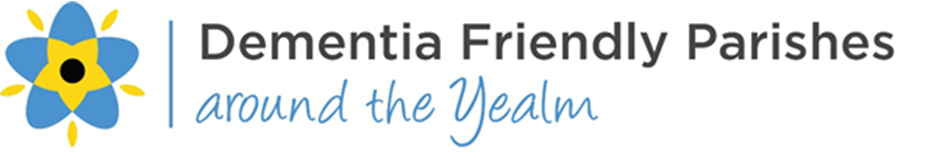                                                       Charity Number 1180354REFERRAL FORM FOR PROFESSIONALSREFERRER DETAILS & CONTACT INFORMATIONCLIENT DETAILS & CONTACT INFORMATIONAll the information provided will remain strictly confidential within the charity.Referrer Signature: Thank you for referring this person to us-We will make contact with them soon.Date of referralNameTitle e.g. Mr, Mrs, Miss, Ms, Dr etcOrganisationEmail addressTelephone numberReason for referralName TitleDate of birthAddressTelephone numberEmail What is the client’s preferred method of contact?Does the client need any additional support to engage with us e.g. an advocate, translator etc?Are there any behavioural risks with this client that Dementia Friendly Parishes should be aware of?(If yes, please give details)Is there anything else it is important for us to know about the client? e.g. health, mobility difficulties etc.Has the client been notified of and agreed to this referral?